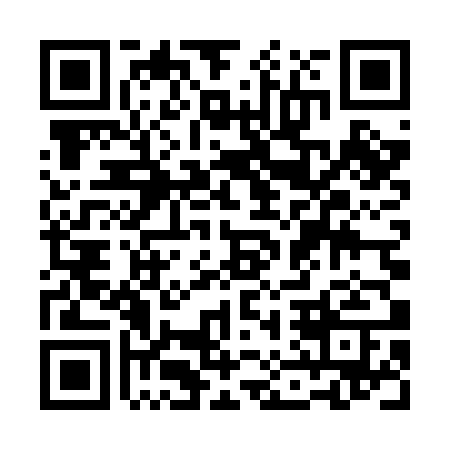 Prayer times for Kolwezi, Democratic Republic CongoWed 1 May 2024 - Fri 31 May 2024High Latitude Method: NonePrayer Calculation Method: Muslim World LeagueAsar Calculation Method: ShafiPrayer times provided by https://www.salahtimes.comDateDayFajrSunriseDhuhrAsrMaghribIsha1Wed4:125:2411:152:365:076:152Thu4:125:2411:152:365:066:143Fri4:125:2411:152:365:066:144Sat4:125:2411:152:355:066:145Sun4:125:2411:152:355:056:146Mon4:125:2411:152:355:056:147Tue4:125:2411:152:355:056:138Wed4:125:2511:152:355:056:139Thu4:125:2511:152:355:046:1310Fri4:125:2511:152:355:046:1311Sat4:125:2511:152:355:046:1312Sun4:125:2511:142:355:046:1313Mon4:125:2511:142:345:036:1214Tue4:125:2611:142:345:036:1215Wed4:125:2611:152:345:036:1216Thu4:135:2611:152:345:036:1217Fri4:135:2611:152:345:036:1218Sat4:135:2611:152:345:036:1219Sun4:135:2711:152:345:036:1220Mon4:135:2711:152:345:026:1221Tue4:135:2711:152:345:026:1222Wed4:135:2711:152:345:026:1223Thu4:145:2811:152:345:026:1224Fri4:145:2811:152:345:026:1225Sat4:145:2811:152:345:026:1226Sun4:145:2811:152:345:026:1227Mon4:145:2911:152:345:026:1228Tue4:145:2911:152:345:026:1229Wed4:155:2911:162:345:026:1230Thu4:155:2911:162:345:026:1231Fri4:155:3011:162:355:026:13